La composition d’une rocheExpérience 2.1SciencesPrésenté à Daniel BlaisParAntoine RoyMSI 2ESV28 octobre But : Identifier la biotite dans de la granite broyé.Hypothèse : Je suppose que la biotite est de couleur rose.Matériel : Microscope (ipod), Granite broyé en minéraux rose, blanc, noir.Manipulation : Je vais prendre la loupe et regarder le granite pour identifier la biotite et sa couleur.Résultat :                    La composition d’une rocheDiscussion : D’après mes résultats, l’inconnu Granite broyé et Granite ont des minéraux de couleur N, se qui signifie noir, donc il s’agit de la biotite.Conclusion : Mon hypothèse est fausse puisque la biotite est noire. Inconnus 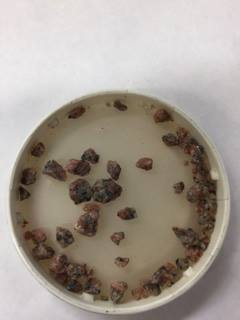 CouleurGranite broyé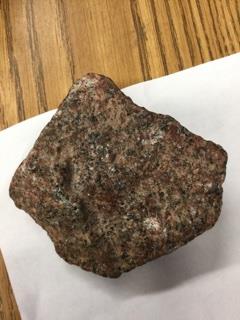 Biotite= NGranite Biotite= N